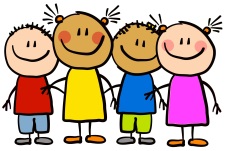 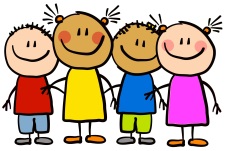 This WeekWelcome back to Nursery, we hope you have had a fantastic week off and we have loved hearing what the children got up to.This week we have started our new topic ‘Which is the biggest dinosaur?’ We have begun to look at and identify the names of different dinosaurs.We have begun a new shared read book ‘Dinosaurs can’t roar!’ This week we have read the book and identified there is a lot of rhyming words. Can you think of some words that rhyme with ‘mat’, ‘cap’ and ‘had’?In phonics this week, the children have learnt some new sounds with their peers, where they have had to hear and say the sound and then practice writing it.In mathematics this week, children have adding the correct amount of pegs corresponding to the number given or the addition calculation on the dinosaurs to complete their ‘spikes’  .  Our writing this week has been focused on writing for a purpose. We have been very busy writing our Father’s Day cards ready for next week! Every child has made marks for their name and some children have shown us they can form recognisable letters! Super!Class 5 attendance- 95.2%This WeekWelcome back to Nursery, we hope you have had a fantastic week off and we have loved hearing what the children got up to.This week we have started our new topic ‘Which is the biggest dinosaur?’ We have begun to look at and identify the names of different dinosaurs.We have begun a new shared read book ‘Dinosaurs can’t roar!’ This week we have read the book and identified there is a lot of rhyming words. Can you think of some words that rhyme with ‘mat’, ‘cap’ and ‘had’?In phonics this week, the children have learnt some new sounds with their peers, where they have had to hear and say the sound and then practice writing it.In mathematics this week, children have adding the correct amount of pegs corresponding to the number given or the addition calculation on the dinosaurs to complete their ‘spikes’  .  Our writing this week has been focused on writing for a purpose. We have been very busy writing our Father’s Day cards ready for next week! Every child has made marks for their name and some children have shown us they can form recognisable letters! Super!Class 5 attendance- 95.2%Next week:Reminders:Stay and play sessions Tuesday 11th June 1.45pm-2.45pmThursday 13th June 1.45pm-2.45pmYellow group- Mrs Musgrave’s phonics group have learnt the sounds: l and h.Red group- Miss Hosford’s phonics group have learnt the sounds: z and x. Green group- Mrs Bailey’s group have learnt the sound d.Stars of the weekMrs Musgrave -Rowan D-W, for always playing lovely alongside his peers and for being brilliant at tidying up.  Miss Hosford-. Adam- for playing lovely with his peers.   Mrs Bailey- Bonnie- for doing good tidying.    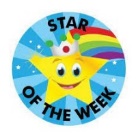 